Základní umělecká škola Klementa Slavického, Kadaň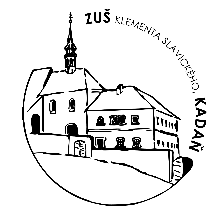 Jana Švermy 474, 432 01 Kadaň, tel.: 474 343 282, email: zusks.kadan@seznam.cz,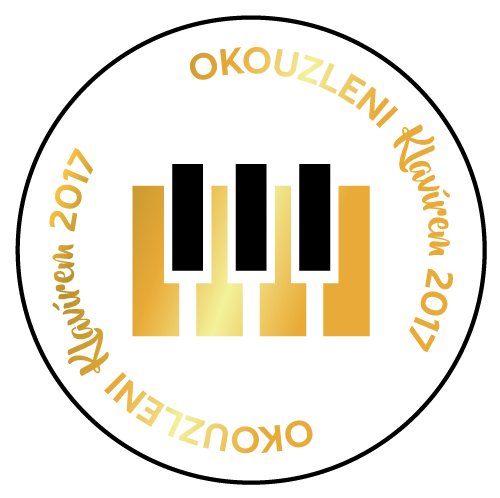 web: www.zus-kadan.czPŘIHLÁŠKA na III. ročník nesoutěžního festivalu OKOUZLENI KLAVÍREMdne 13. května 2017, 10:00 hod. v Kulturním domě Střelnice, KadaňJméno žáka:Datum narození:Ročník v ZUŠ:Vysílací ZUŠ:Telefon, email:Jméno vyučujícího pedagoga:Žáci budou rozděleni do kategorií podle ročníku v ZUŠ (PHV – 0. kat., 1.roč. – 1. kat., atd.). Žáci 0. a 1. kategorie můžou mít připravené 2 libovolné krátké skladby a žáci od 2. kategorie výš již jen 1 libovolnou skladbu. Níže uveďte celé jméno autora skladby, název skladby a minutáž. Je možné zařazovat také čtyřruční skladby. U sólových skladeb je doporučována hra zpaměti.Autor a název skladby:Minutáž:Pro účastníky festivalu je připraven doprovodný program. Zaškrtnutím nebo zvýrazněním označte aktivity, kterých se Váš žák účastní:Prohlídka Kadaně s průvodcem (Prohlídka kadaňského hradu, Mikulovické brány, Katovy uličky a ostatních krás našeho města s průvodcem.)Pohybový workshop (Zábavná a relaxační dílna pro děti všech věkových kategorií – jak na fyzio-hygienu našeho hracího aparátu? Workshopem provádí paní učitelka TO ZUŠ KS Kadaň Karolína Hadrávková)Povídání a zamyšlení na téma TRÉMA (Jak na naši trému? S panem učitelem ZUŠ KS Kadaň Ondřejem Beránkem si budou děti povídat o tom, co to je tréma a jak na ni vyzrát.)Přihlášky zasílejte elektronicky na adresu: stasinka.zusksk@gmail.com  Přihlášky žáků budou přijímány do naplnění kapacity festivalu, nejpozději však do 31. 3. 2017.ÚČASTNICKÝ POPLATEK je 200,- za žáka. Platba proběhne na základě námi vystavené faktury, která bude zaslána na vysílající ZUŠ v termínu do 16. 4. 2017. Splatnost faktury je do 30. 4. 2017.